ĐỀ ÔN TẬP MÔN SINH HỌC LỚP 8 (ĐỀ 1)I. TRẮC NGHIỆM Câu 1. Trong các khớp sau: khớp ngón tay, khớp gối, khớp sọ, khớp đốt sống thắt lưng, khớp khủy tay. Có bao nhiêu khớp thuộc loại khớp động? A. 2.	B. 3.	C. 4.	D. 5.Câu 2. Xương trẻ nhỏ khi gãy thì mau liền vì:A. Thành phần cốt giao nhiều hơn chất khoáng.	B. Thành phần cốt giao ít hơn chất khoáng.C. Chưa có thành phần khoáng.	D. Chưa có thành phần cốt giao.Câu 3. Đâu là nhóm máu chuyên cho? A. Nhóm O.	B. Nhóm A.	C. Nhóm B.	D. Nhóm AB.
Câu 4. Thành cơ tim dày nhất là: A. Thành tâm nhĩ trái.		B. Thành tâm nhĩ phải. C. Thành tâm thất trái.		D. Thành tâm thất phải.Câu 5. Hô hấp nhân tạo không áp dụng với trường hợp nào sau đây:  A. Nạn nhân bị đuối nước.	B. Nạn nhân bị sốt cao.		  C. Nạn nhân bị ngạt khí.		D. Nạn nhân bị điệt giật.
Câu 6. Đâu không phải là tác hại của khói thuốc lá:  A. Gây ung thư phổi.                                               B. Diệt khuẩn.              C. Gây nghiện.		D. Gây cản trở hô hấp do bám vào phổi. Câu 7. Sự đông máu liên quan tới hoạt động của yếu tố nào là chủ yếu?  A. Tiểu cầu  	B. Canxi	C. Bạch cầu 	D. Hồng cầu Câu 8. Hoạt động hô hấp được thực hiện nhờ sự phối hợp của:  A. Cơ hoành và cơ liên sườn.	B. Cơ hoành và cơ bụng.  C. Cơ liên sườn và cơ bụng.	D. Cơ liên sườn và cơ họng.Câu 9. Các giai đoạn chủ yếu của quá trình hô hấp là:  A. Sự thở, trao đổi khí ở phổi.	B. Quá trình hít vào, trao đổi khí và thở ra.  C. Sự trao đổi khí ở phổi và ở tế bào.	D. Sự thở, sự trao đổi khí ở tế bào.Câu 10. Để bảo vệ phổi và tăng hiệu quả hô hấp, chúng ta cần lưu ý điều nào sau đây ?  A. Đeo khẩu trang khi tiếp xúc với khói bụi hay môi trường có nhiều hoá chất độc hại.  B. Thường xuyên luyện tập thể dục thể thao, bao gồm cả luyện thở.  C. Nói không với thuốc lá.  D. Tất cả các phương án trên.Câu 11. Loại tế bào máu làm nhiệm vụ vận chuyển O2 và CO2 là:  A. Bạch cầu.             		 B. Tiểu cầu.       C. Hồng cầu.                		 D. Không có tế bào nào.Câu 12. Quan sát hình bên cho biết vị trí số 5 và 10 là: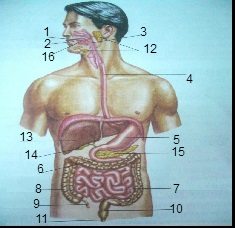   A. Dạ dày, ruột non.    B. Ruột non, trực tràng.       C. Dạ dày, trực tràng.                 D. Dạ dày, ruột thừa.Câu 13. Tĩnh mạch có nhiệm vụ dẫn máu từ  A. Tâm thất trái đến các cơ quan	  B. Các cơ quan về tim   C. Tâm thất phải lên phổi     D. Từ tim đến các cơ quan    Câu 14. Loại chất có trong thức ăn chịu sự tiêu hóa hóa học trong dạ dày?   A. tinh bột   	B. Proten 	C. đường	D.  lipit          Câu 15. Trong miệng ezim amilaza biến đổi:   A. Axit Nucleic thành các thành phần cấu tạo nhỏ.  B. Gluxit(tinh bột) thành đường mantozo   C. Protein thành axit amin   	D. Lipit thành các hạt nhỏ Câu 16. Bạch cầu nào tham gia thực bào?   A. Trung tính và mônô      B. Lim phô B và trung tính.   C. Ưa kiềm và ưa axit.             D. Lim phô T và mônô.                                                  Câu 17. Thành phần cấu tạo của máu gồm:   A.  huyết tương và các tế bào máu	B. hồng cầu, bạch cầu, tiểu cầu   C. huyết tương và hồng cầu                               D. huyết tương, hồng cầu và bạch cầu Câu 18. Mô biểu bì có đặc điểm chung là:  A. Có khả năng co dãn tạo nên sự vận động.     B. Tiếp nhận kích thích và xử lý thông tin.  C. Xếp xít nhau phủ ngoài cơ thể hoặc lót trong các cơ quan    D.  Liên kết các tế bào nằm rải rác trong cơ thể Câu 19. Thành ruột non không có loại cơ này  A. Cơ dọc    B.  Cơ vòng   	C. Cơ chéo  	D. Cơ chéo và cơ dọcCâu 20. Với vết thương chảy máu động mạch (Không phải ở tay, chân) ta phải ấn tay vào động mạch  A. Xa vết thương (trên phía tim)	B. Gần vết thương    C.  Xa vết thương (về phía tim)	D. Gần vết thương (về phía tim)II. TỰ LUẬN Câu 1. Phản xạ là gì ? Cho VD và phân tích VD đó.Câu 2. Xương dài ra và to ra do đâu?Câu 3. Cho biết tâm thất trái mỗi lần co bóp đẩy đi 70 ml máu và trong 1 ngày đêm đã đẩy đi được 7560 l máu. Thời gian pha dãn chung bằng ½ chu kì tim, thời gian pha co tâm nhĩ bằng 1/3 pha co tâm thất. Hỏi: 	a. Số lần mạch đập trong một phút?	b. Thời gian hoạt động của 1 chu kì tim?	c. Thời gian của mỗi pha: co tâm nhĩ, co tâm thất, dãn chung?Câu 4. Chứng minh cấu tạo ruột non phù hợp với chức năng hấp thụ chất dinh dưỡng? Em hãy giải thích nghĩa đen của câu thành ngữ: “ Nhai kĩ no lâu ”?